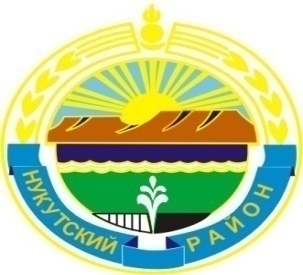 МУНИЦИПАЛЬНОЕ  ОБРАЗОВАНИЕ«НУКУТСКИЙ  РАЙОН»АДМИНИСТРАЦИЯМУНИЦИПАЛЬНОГО  ОБРАЗОВАНИЯ«НУКУТСКИЙ  РАЙОН»ПОСТАНОВЛЕНИЕот 19  сентября 2016 года                                    № 198                                         п. НовонукутскийОб утверждении лимитов потребления энергоресурсов и воды  для учреждений муниципальногообразования «Нукутский район» на 2017 год.В целях повышения эффективности использования бюджетных средств на энергоресурсы,  руководствуясь ст.35 Устава муниципального образования «Нукутский район», Администрация ПОСТАНОВЛЯЕТ:1.Утвердить лимиты потребления энергоресурсов и воды  для учреждений муниципального образования «Нукутский район» по их представлению на 2017 год (Приложение №1).2.Руководителям учреждений муниципального образования «Нукутский район»: 2.1. заключать договоры на энергоснабжение, водоснабжение, приобретение  твердого топлива с учетом утвержденных лимитов;2.2. Для корректировки лимитов потребления энергоресурсов и воды представить в отдел по архитектуре, строительства и ЖКХ  Администрации муниципального образования «Нукутский район»  обоснование, согласованное с Финансовым управлением Администрации МО «Нукутский район».3.Опубликовать настоящее постановление в печатном издании «Официальный курьер» и разместить на официальном сайте  муниципального образования «Нукутский район».4.Контроль за исполнением настоящего постановления оставляю за собой.Мэр                                                                                                          С. Г. ГомбоевПриложение №1 к постановлению Администрации МО «Нукутский район»от 19. 09.2016 г. № 198ЛИМИТЫ потребления энергоресурсов и воды для учреждений муниципального образования «Нукутский район» на 2017 годНаименование учрежденияЭлектро-энергия, кВт.чТепло-энергия, ГкалВодо-снабжение,  куб. м.Твердое топливо (уголь), т.124681.Управление образования  администрации МО "Нукутский район"1.Управление образования  администрации МО "Нукутский район"1.Управление образования  администрации МО "Нукутский район"1.Управление образования  администрации МО "Нукутский район"1.Управление образования  администрации МО "Нукутский район"МБОУ Алтарикская СОШ157500205МКДОУ Алтарикский детский сад "Колокольчик"830450МКОУ Большебаяновская ООШ256036МКОУ Ворот-Онгойская ООШ185482МБОУ Верхне-Куйтинская ООШ47537140МКДОУ Верхне-Куйтинский детский сад "Солнышко"44763МБОУ ДОД " Нукутская  детско- юношеская спортивная школа"10700073МБОУ Закулейская СОШ171000190МКДОУ Закулейский детский сад131000МКОУ Зунгарская ООШ206000МКДОУ Зунгарский детский сад639148МБОУ ДОД Нукутская конно-спортивная школа72454МБУ Детский лагерь "Березка"88000МБОУ Новоленинская СОШ610101220МКДОУ Новоленинский детский сад134850МБОУ Новонукутская СОШ10542381600МБДОУ Новонукутский детский сад  №6353183502123050МКДОУ Новонукутский детский сад №23517504021440МБОУ Нукутская СОШ526389220МКДОУ Нукутский детский сад139000МКОУ Первомайская СОШ247358257МКДОУ Первомайский детский сад98678МКОУ Русско-Мельхитуйская ООШ359000МКДОУ Русско-Мельхитуйский детский сад "Дружок"147900МБОУ Тангутская СОШ146000240МКДОУ Тангутский детский сад49620МБОУ Хадаханская СОШ666000МБДОУ Хадаханский детский сад202257МБОУ Харетская СОШ95097250МКДОУ Харетский детский сад "Ромашка"136115МБОУ Целинная СОШ664787МКДОУ Ункурликский детский сад125327МКДОУ Шаратский детский сад "Росинка"900030МБОУ ДОД Нукутский детско-юношеский центр600083,7450МКУ "Управление образования  администрации муниципального образования  "Нукутский район"74663Итого:7678780987,74439319002.Отдел культуры Администрации МО "Нукутский район"2.Отдел культуры Администрации МО "Нукутский район"2.Отдел культуры Администрации МО "Нукутский район"2.Отдел культуры Администрации МО "Нукутский район"2.Отдел культуры Администрации МО "Нукутский район"МБУ ДО "Новонукутская детская школа искуств"5600035МБУК "Межпоселенческий Дом культуры Нукутского района"25796186175МБУК  "Межпоселенческая центральная библиотека Нукутского района"5250633Итого:870462492133. Прочие учреждения3. Прочие учреждения3. Прочие учреждения3. Прочие учреждения3. Прочие учрежденияАдминистрация   муниципального образования  "Нукутский район"312440188,09137,63МБУ "Газета "Свет Октября"40000Всего по району:81182661424,834743,631900